b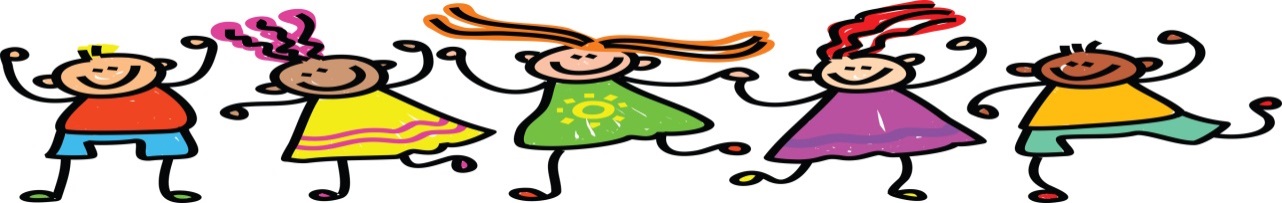 Miss Hollister’s/Miss Landrygan’s R/1 Class NewsletterWeek Commencing: 23.09.19